Муниципальное бюджетное дошкольное образовательное учреждение «Детский сад № 8   » города Сосновый Бор(МБДОУ «Детский сад № 8  »)ПАСПОРТ МЕТОДИЧЕСКОГО КАБИНЕТАОтветственные:  Николаева Ю.А.                                                                                       Акимкина Н.Б.Задачи и функции методического кабинета1. Научно-методическое обеспечение воспитательно-образовательного процесса.2. Организация и координация педагогического процесса ДОУ.3. Организация повышения квалификации работников ДОУ.4. Консультирование родителей по вопросам воспитания, обучения и развития детей дошкольного возраста.5. Изучение, обобщение, распространение передового педагогического опыта.Формы работы1. Заседание педагогического совета ДОУ2. Занятия методического объединения педагогов ДОУ3. Теоретические семинары, семинары-практикумы4. Общие, групповые и индивидуальные консультации для педагогов ДОУ6. Творческие отчеты педагогов, работа творческих мастерских7. Открытые мероприятия8. Организация выставок, смотров-конкурсов10. Консультирование родителей11. Отчеты по самообразованию педагогов ДОУ12. Работа с периодикой, методической и познавательной литературойОборудование кабинетаМетодическое обеспечение кабинетаНормативно – правовые документыИнструкцииДокументы по организации деятельности ДОУМебельМебельМебельМебельМебель №наименованиеИмеется в наличииИмеется в наличииНеобходимо приобрести1.2.3.4.5.6.7.8.Кресло Стол компьютерныйЖурнальный столТумба под орг. техникуСтулСтеллаж стеклянныйШкаф Стеллаж закрытый 22114314Технические средства обученияТехнические средства обученияТехнические средства обученияТехнические средства обученияКомпьютерПринтер струйныйМФУНоутбукПроекторЭкранФотоаппаратВидеокамераДокумент камераЦифровой микрофон211111211111Наглядный материалНаглядный материалНаглядный материалНаглядный материалНаглядный материалНаглядный материалНаглядный материалНаглядный материалНаглядный материалНаглядный материалНаглядный материалНаглядный материал№наименованиенаименованиеИмеется в наличииИмеется в наличииИмеется в наличииИмеется в наличииИмеется в наличииИмеется в наличииНеобходимо приобрестиНеобходимо приобрестиНеобходимо приобрестиОбразовательная область «Познавательное развитие»»Образовательная область «Познавательное развитие»»Образовательная область «Познавательное развитие»»Образовательная область «Познавательное развитие»»Образовательная область «Познавательное развитие»»Образовательная область «Познавательное развитие»»Образовательная область «Познавательное развитие»»Образовательная область «Познавательное развитие»»Образовательная область «Познавательное развитие»»Образовательная область «Познавательное развитие»»Образовательная область «Познавательное развитие»»1.2.3. 4.Папки:-Расскажи детям о космосе-Расскажи детям о космонавтике-Природные явления и объекты-Стихийные явления природы (Серия «Окружающий мир»)-Обитатели морей и океанов-Обитатели рек-Как наши предки шили одежду-Государственные символы-Москва (Серия «Окружающий мир»)-Две столицы (Картотека сюжетных картинок)-Великая отечественная война в произведениях художников-Защитники отечества (Беседы с ребенком)-Великая отечественная война (Беседы с ребенком)-Моя Семья-Как наши предки познавали мир-Как наши предки выращивали хлеб-Расскажи детям о хлебе-Бытовая техника-Животные жарких стран-Животные севера-Дикие животные и их детеныши-Звери средней полосыДемонстрационный материал     -Добро пожаловать в экологию (средняя .гр)- Добро пожаловать в экологию (старшая гр.)-Добро пожаловать в экологию (подготовительная гр.)-Животные (Мир природы)-В мире животных (Живая природа)-Растения и животные тайги, смешанного и лиственного леса(Природные зоны)-Растения и животные крайнего севера и тундры (Природные зоны)- Растения и животные степей и пустынь (Природные зоны)- Растения и животные субтропических лесов, тропиков и саванн-Времена года. Весна (С.Вохринцева)- Времена года. Зима. (С.Вохринцева)- Времена года. Лето. (С.Вохринцева)-Времена года. Осень(С.Вохринцева)- Круглый год.- Окружающий мир. Времена года.-Наш детский сад 2-Лесные обитателиглухарьежикзаяц-беляккосулилисалось с лосенкомросомахамедведирябчикисобольтигррысьушастая совасобакагусьворонабелый медведьмедвежонокзолотой хомякбурый медведь.Зима.крот. летозаяц.летозаяц.Зимабелка. Зимабелые медведибелки. Летолоси. Зимазаяц. Ранняя весна- Домашние животныелошадь с жеребенкомконюшнякорова с теленком 3шефы пришлистадо коров на лугукорова в сарае зимойсвинья с поросятами  3свинофермаутки и гуси курыКошка в домеСобака с щенятами 2Собака – наш друг и помощникВыставка собакСобачья упряжкаКролики 2Олени в тундреОвцы с ягнятами  2На севереЧабанСтрижка овецКоза с козлятами Коза в сарае зимойОслыОслица с осленкомПеревозка груза на ослахВерблюдица с верблюжонкомКараван верблюдов-ПтицыГрачи 2Клесты и дятелВорона, галка,сорокаЖаворонок 2Скворец 2Кукушка 2Знаем ли мы птицНа кормушкеЗимующие птицыПерелетные птицы- Сезонные развлечения Осень.В паркеВ лесуПод лесным дождемЗима.Снегоуборочная машинаДеревня. Катание на лыжах. КонькахНа лыжах в лесуКатание за городомДети лепят снеговикаРасчищают снегПтичья кормушкаКатание на конькахНовогодняя елкаНаша улица зимойВесна.ГрачиРучеекНа реке ледоходЛето.СенокосПионерский лагерьСемья на отдыхеВ городе летомЛетние виды спортаДети на качеляхКупание в рекеКогда это бывает?Ловля бабочекМальчик  ловит рыбуСобираем грибыМореДидактические игры и пособия     Коллекция семянПодбери семена к картинкамЛото теней «Птицы»Пищевые цепочкиЗоологическое лото «Земля и ее жители»Ералаш. Сложи картинку из частей.Загадки о животных. Зоологическое лото о животном мире нашей планеты.ЛОГИКО малыш. Животные. Растения.ЛОГИКО малыш. Математика. Время, часы, календарь.ЛОГИКО малыш. Математика. Первый десяток.ЛОГИКО малыш. Математика. Сохранение количестваЛОГИКО малыш. Математика. Состав числа.ЛОГИКО малыш. Психология. Мишка мастерит. Развитие мышления.ЛОГИКО малыш. Психология. Мишка играет. Развитие внимания.ЛОГИКО малыш. Психология. Наши игры. Развитие оьразного мышления.ЛОГИКО малыш. Психология. Наши игрушки.Кто как устроен.Океаны и материки.Моя деревня. (Окружающий мир )Времена года. Пазлы.Ботаническое домино. Игра «Континенты» (животный мир)Логические цепочки. (Забавы в картинках)Все о времени. (Радуга0Что сначала, что потом. (Радуга)«Запоминай-ка». (Готовимся к школе)Время. (Учись играя)Логика. (Учись играя)Сложи квадрат.ТЕТ рис (игры на развитие логики)Научи меня:-находить различия,-считать,-понимать времяАссоциации. (играя, учись)Развивающие игры Воскобовича.Кубики. «Дроби. Круг»Домино . (Серия деревянных игрушек)Набор «цветные палочки» 16Набор «цветные фигуры» 9Я читаю. Я считаю.Набор фишек. 10Деревянное домино «Геометрические фигуры»Деревянные рамки-вкладыши. (овощи-фрукты, животные)Объемные пазлы «Заяц». «Медведь»Дидактический домик.Дидактический куб.Пособия для развития мелкой моторики.Рабочие тетради -Все по полочкам. А.В.Грачев, Н.В.Ключ. М. «Баласс»-Интеллектуальная мастерская. Л.Я. Береславский. М. 2000            « Linka-press»- Математика-это интересно. Под ред.З.А.Михайловой (4-5 лет)- Математика-это интересно. Под ред.З.А.Михайловой (6-7 лет)-Игровая математика для дошкольников. М. ТОО «Транспорт» 1994                2- Раз-ступенька, два – ступенька…Л.Г.Петерсон, Н.П. Холина . М. «Баласс» 2000-Играем в числа.  Гаврина с.Е., кутявина Н.Л. «академия развития» 1997.- Тесты для проверки уровня математических  способностей детей 6-7 лет Дошкольное воспитание и развитие)- Тесты для проверки уровня математических  способностей детей 4-5 лет (Дошкольное воспитание и развитие)- Школа семи гномов (Полный годовой курс для занятий с детьми 6-7 лет) Мозаика-синтез.- До школы 3 месяца. С. Коноваленко (Альбом заданий и упражнений)Наглядные пособияКуклы в национальных русских костюмахПапки:-Расскажи детям о космосе-Расскажи детям о космонавтике-Природные явления и объекты-Стихийные явления природы (Серия «Окружающий мир»)-Обитатели морей и океанов-Обитатели рек-Как наши предки шили одежду-Государственные символы-Москва (Серия «Окружающий мир»)-Две столицы (Картотека сюжетных картинок)-Великая отечественная война в произведениях художников-Защитники отечества (Беседы с ребенком)-Великая отечественная война (Беседы с ребенком)-Моя Семья-Как наши предки познавали мир-Как наши предки выращивали хлеб-Расскажи детям о хлебе-Бытовая техника-Животные жарких стран-Животные севера-Дикие животные и их детеныши-Звери средней полосыДемонстрационный материал     -Добро пожаловать в экологию (средняя .гр)- Добро пожаловать в экологию (старшая гр.)-Добро пожаловать в экологию (подготовительная гр.)-Животные (Мир природы)-В мире животных (Живая природа)-Растения и животные тайги, смешанного и лиственного леса(Природные зоны)-Растения и животные крайнего севера и тундры (Природные зоны)- Растения и животные степей и пустынь (Природные зоны)- Растения и животные субтропических лесов, тропиков и саванн-Времена года. Весна (С.Вохринцева)- Времена года. Зима. (С.Вохринцева)- Времена года. Лето. (С.Вохринцева)-Времена года. Осень(С.Вохринцева)- Круглый год.- Окружающий мир. Времена года.-Наш детский сад 2-Лесные обитателиглухарьежикзаяц-беляккосулилисалось с лосенкомросомахамедведирябчикисобольтигррысьушастая совасобакагусьворонабелый медведьмедвежонокзолотой хомякбурый медведь.Зима.крот. летозаяц.летозаяц.Зимабелка. Зимабелые медведибелки. Летолоси. Зимазаяц. Ранняя весна- Домашние животныелошадь с жеребенкомконюшнякорова с теленком 3шефы пришлистадо коров на лугукорова в сарае зимойсвинья с поросятами  3свинофермаутки и гуси курыКошка в домеСобака с щенятами 2Собака – наш друг и помощникВыставка собакСобачья упряжкаКролики 2Олени в тундреОвцы с ягнятами  2На севереЧабанСтрижка овецКоза с козлятами Коза в сарае зимойОслыОслица с осленкомПеревозка груза на ослахВерблюдица с верблюжонкомКараван верблюдов-ПтицыГрачи 2Клесты и дятелВорона, галка,сорокаЖаворонок 2Скворец 2Кукушка 2Знаем ли мы птицНа кормушкеЗимующие птицыПерелетные птицы- Сезонные развлечения Осень.В паркеВ лесуПод лесным дождемЗима.Снегоуборочная машинаДеревня. Катание на лыжах. КонькахНа лыжах в лесуКатание за городомДети лепят снеговикаРасчищают снегПтичья кормушкаКатание на конькахНовогодняя елкаНаша улица зимойВесна.ГрачиРучеекНа реке ледоходЛето.СенокосПионерский лагерьСемья на отдыхеВ городе летомЛетние виды спортаДети на качеляхКупание в рекеКогда это бывает?Ловля бабочекМальчик  ловит рыбуСобираем грибыМореДидактические игры и пособия     Коллекция семянПодбери семена к картинкамЛото теней «Птицы»Пищевые цепочкиЗоологическое лото «Земля и ее жители»Ералаш. Сложи картинку из частей.Загадки о животных. Зоологическое лото о животном мире нашей планеты.ЛОГИКО малыш. Животные. Растения.ЛОГИКО малыш. Математика. Время, часы, календарь.ЛОГИКО малыш. Математика. Первый десяток.ЛОГИКО малыш. Математика. Сохранение количестваЛОГИКО малыш. Математика. Состав числа.ЛОГИКО малыш. Психология. Мишка мастерит. Развитие мышления.ЛОГИКО малыш. Психология. Мишка играет. Развитие внимания.ЛОГИКО малыш. Психология. Наши игры. Развитие оьразного мышления.ЛОГИКО малыш. Психология. Наши игрушки.Кто как устроен.Океаны и материки.Моя деревня. (Окружающий мир )Времена года. Пазлы.Ботаническое домино. Игра «Континенты» (животный мир)Логические цепочки. (Забавы в картинках)Все о времени. (Радуга0Что сначала, что потом. (Радуга)«Запоминай-ка». (Готовимся к школе)Время. (Учись играя)Логика. (Учись играя)Сложи квадрат.ТЕТ рис (игры на развитие логики)Научи меня:-находить различия,-считать,-понимать времяАссоциации. (играя, учись)Развивающие игры Воскобовича.Кубики. «Дроби. Круг»Домино . (Серия деревянных игрушек)Набор «цветные палочки» 16Набор «цветные фигуры» 9Я читаю. Я считаю.Набор фишек. 10Деревянное домино «Геометрические фигуры»Деревянные рамки-вкладыши. (овощи-фрукты, животные)Объемные пазлы «Заяц». «Медведь»Дидактический домик.Дидактический куб.Пособия для развития мелкой моторики.Рабочие тетради -Все по полочкам. А.В.Грачев, Н.В.Ключ. М. «Баласс»-Интеллектуальная мастерская. Л.Я. Береславский. М. 2000            « Linka-press»- Математика-это интересно. Под ред.З.А.Михайловой (4-5 лет)- Математика-это интересно. Под ред.З.А.Михайловой (6-7 лет)-Игровая математика для дошкольников. М. ТОО «Транспорт» 1994                2- Раз-ступенька, два – ступенька…Л.Г.Петерсон, Н.П. Холина . М. «Баласс» 2000-Играем в числа.  Гаврина с.Е., кутявина Н.Л. «академия развития» 1997.- Тесты для проверки уровня математических  способностей детей 6-7 лет Дошкольное воспитание и развитие)- Тесты для проверки уровня математических  способностей детей 4-5 лет (Дошкольное воспитание и развитие)- Школа семи гномов (Полный годовой курс для занятий с детьми 6-7 лет) Мозаика-синтез.- До школы 3 месяца. С. Коноваленко (Альбом заданий и упражнений)Наглядные пособияКуклы в национальных русских костюмахПапки:-Расскажи детям о космосе-Расскажи детям о космонавтике-Природные явления и объекты-Стихийные явления природы (Серия «Окружающий мир»)-Обитатели морей и океанов-Обитатели рек-Как наши предки шили одежду-Государственные символы-Москва (Серия «Окружающий мир»)-Две столицы (Картотека сюжетных картинок)-Великая отечественная война в произведениях художников-Защитники отечества (Беседы с ребенком)-Великая отечественная война (Беседы с ребенком)-Моя Семья-Как наши предки познавали мир-Как наши предки выращивали хлеб-Расскажи детям о хлебе-Бытовая техника-Животные жарких стран-Животные севера-Дикие животные и их детеныши-Звери средней полосыДемонстрационный материал     -Добро пожаловать в экологию (средняя .гр)- Добро пожаловать в экологию (старшая гр.)-Добро пожаловать в экологию (подготовительная гр.)-Животные (Мир природы)-В мире животных (Живая природа)-Растения и животные тайги, смешанного и лиственного леса(Природные зоны)-Растения и животные крайнего севера и тундры (Природные зоны)- Растения и животные степей и пустынь (Природные зоны)- Растения и животные субтропических лесов, тропиков и саванн-Времена года. Весна (С.Вохринцева)- Времена года. Зима. (С.Вохринцева)- Времена года. Лето. (С.Вохринцева)-Времена года. Осень(С.Вохринцева)- Круглый год.- Окружающий мир. Времена года.-Наш детский сад 2-Лесные обитателиглухарьежикзаяц-беляккосулилисалось с лосенкомросомахамедведирябчикисобольтигррысьушастая совасобакагусьворонабелый медведьмедвежонокзолотой хомякбурый медведь.Зима.крот. летозаяц.летозаяц.Зимабелка. Зимабелые медведибелки. Летолоси. Зимазаяц. Ранняя весна- Домашние животныелошадь с жеребенкомконюшнякорова с теленком 3шефы пришлистадо коров на лугукорова в сарае зимойсвинья с поросятами  3свинофермаутки и гуси курыКошка в домеСобака с щенятами 2Собака – наш друг и помощникВыставка собакСобачья упряжкаКролики 2Олени в тундреОвцы с ягнятами  2На севереЧабанСтрижка овецКоза с козлятами Коза в сарае зимойОслыОслица с осленкомПеревозка груза на ослахВерблюдица с верблюжонкомКараван верблюдов-ПтицыГрачи 2Клесты и дятелВорона, галка,сорокаЖаворонок 2Скворец 2Кукушка 2Знаем ли мы птицНа кормушкеЗимующие птицыПерелетные птицы- Сезонные развлечения Осень.В паркеВ лесуПод лесным дождемЗима.Снегоуборочная машинаДеревня. Катание на лыжах. КонькахНа лыжах в лесуКатание за городомДети лепят снеговикаРасчищают снегПтичья кормушкаКатание на конькахНовогодняя елкаНаша улица зимойВесна.ГрачиРучеекНа реке ледоходЛето.СенокосПионерский лагерьСемья на отдыхеВ городе летомЛетние виды спортаДети на качеляхКупание в рекеКогда это бывает?Ловля бабочекМальчик  ловит рыбуСобираем грибыМореДидактические игры и пособия     Коллекция семянПодбери семена к картинкамЛото теней «Птицы»Пищевые цепочкиЗоологическое лото «Земля и ее жители»Ералаш. Сложи картинку из частей.Загадки о животных. Зоологическое лото о животном мире нашей планеты.ЛОГИКО малыш. Животные. Растения.ЛОГИКО малыш. Математика. Время, часы, календарь.ЛОГИКО малыш. Математика. Первый десяток.ЛОГИКО малыш. Математика. Сохранение количестваЛОГИКО малыш. Математика. Состав числа.ЛОГИКО малыш. Психология. Мишка мастерит. Развитие мышления.ЛОГИКО малыш. Психология. Мишка играет. Развитие внимания.ЛОГИКО малыш. Психология. Наши игры. Развитие оьразного мышления.ЛОГИКО малыш. Психология. Наши игрушки.Кто как устроен.Океаны и материки.Моя деревня. (Окружающий мир )Времена года. Пазлы.Ботаническое домино. Игра «Континенты» (животный мир)Логические цепочки. (Забавы в картинках)Все о времени. (Радуга0Что сначала, что потом. (Радуга)«Запоминай-ка». (Готовимся к школе)Время. (Учись играя)Логика. (Учись играя)Сложи квадрат.ТЕТ рис (игры на развитие логики)Научи меня:-находить различия,-считать,-понимать времяАссоциации. (играя, учись)Развивающие игры Воскобовича.Кубики. «Дроби. Круг»Домино . (Серия деревянных игрушек)Набор «цветные палочки» 16Набор «цветные фигуры» 9Я читаю. Я считаю.Набор фишек. 10Деревянное домино «Геометрические фигуры»Деревянные рамки-вкладыши. (овощи-фрукты, животные)Объемные пазлы «Заяц». «Медведь»Дидактический домик.Дидактический куб.Пособия для развития мелкой моторики.Рабочие тетради -Все по полочкам. А.В.Грачев, Н.В.Ключ. М. «Баласс»-Интеллектуальная мастерская. Л.Я. Береславский. М. 2000            « Linka-press»- Математика-это интересно. Под ред.З.А.Михайловой (4-5 лет)- Математика-это интересно. Под ред.З.А.Михайловой (6-7 лет)-Игровая математика для дошкольников. М. ТОО «Транспорт» 1994                2- Раз-ступенька, два – ступенька…Л.Г.Петерсон, Н.П. Холина . М. «Баласс» 2000-Играем в числа.  Гаврина с.Е., кутявина Н.Л. «академия развития» 1997.- Тесты для проверки уровня математических  способностей детей 6-7 лет Дошкольное воспитание и развитие)- Тесты для проверки уровня математических  способностей детей 4-5 лет (Дошкольное воспитание и развитие)- Школа семи гномов (Полный годовой курс для занятий с детьми 6-7 лет) Мозаика-синтез.- До школы 3 месяца. С. Коноваленко (Альбом заданий и упражнений)Наглядные пособияКуклы в национальных русских костюмах1111111211111111211                1                11                1                2                2                111211111111111111111111111211111111211                1                11                1                2                2                111211111111111111111111111211111111211                1                11                1                2                2                111211111111111111111111111211111111211                1                11                1                2                2                111211111111111111111111111211111111211                1                11                1                2                2                111211111111111111111111111211111111211                1                11                1                2                2                11121111111111111111Образовательная область «Художественно – эстетическое развитие»Изобразительная деятельность.Образовательная область «Художественно – эстетическое развитие»Изобразительная деятельность.Образовательная область «Художественно – эстетическое развитие»Изобразительная деятельность.Образовательная область «Художественно – эстетическое развитие»Изобразительная деятельность.Образовательная область «Художественно – эстетическое развитие»Изобразительная деятельность.Образовательная область «Художественно – эстетическое развитие»Изобразительная деятельность.Образовательная область «Художественно – эстетическое развитие»Изобразительная деятельность.Образовательная область «Художественно – эстетическое развитие»Изобразительная деятельность.Образовательная область «Художественно – эстетическое развитие»Изобразительная деятельность.Образовательная область «Художественно – эстетическое развитие»Изобразительная деятельность.Образовательная область «Художественно – эстетическое развитие»Изобразительная деятельность.1.2.3.  4.Папки:- Хохлома.(Мир в картинках)Москва. Мозаика-Синтез2012.-Городецкая роспись.(Мир в картинках)Москва. Мозаика-Синтез2012.- Гжель.(Мир в картинках)Москва. Мозаика-Синтез2012.- Дымковская игрушка.(Мир в картинках)Москва. Мозаика-Синтез2012.Альбомы:-Сказочная гжель. (Искусство детям) Мозаика- Синтез-Городецкая роспись. (Искусство детям) Мозаика- Синтез-Лепим народную игрушку. (Искусство детям) Мозаика- Синтез-Хохломская роспись. (Искусство детям) Мозаика- Синтез-Дымковская игрушка. (Искусство детям) Мозаика- Синтез-Филимоновская игрушка. Карапуз-Дымковская игрушка. Карапуз-Каргопольская игрушка. КарапузДемонстрационный материал- Знакомим с пейзажной живописью. С-Петербург «Детство – Пресс»- Знакомим со сказочно – былинной живописью. С-Петербург «Детство – Пресс»- Знакомим с портретной живописью. С-Петербург «Детство – Пресс»- Знакомим с натюрмортом. С-Петербург «Детство – Пресс»- Четыре времени года. С-Петербург «Детство – Пресс»Наглядные пособия-  Набор посуды «гжель»- Набор посуды «Хохлома»- Матрешки - Поднос «Жостово»Папки:- Хохлома.(Мир в картинках)Москва. Мозаика-Синтез2012.-Городецкая роспись.(Мир в картинках)Москва. Мозаика-Синтез2012.- Гжель.(Мир в картинках)Москва. Мозаика-Синтез2012.- Дымковская игрушка.(Мир в картинках)Москва. Мозаика-Синтез2012.Альбомы:-Сказочная гжель. (Искусство детям) Мозаика- Синтез-Городецкая роспись. (Искусство детям) Мозаика- Синтез-Лепим народную игрушку. (Искусство детям) Мозаика- Синтез-Хохломская роспись. (Искусство детям) Мозаика- Синтез-Дымковская игрушка. (Искусство детям) Мозаика- Синтез-Филимоновская игрушка. Карапуз-Дымковская игрушка. Карапуз-Каргопольская игрушка. КарапузДемонстрационный материал- Знакомим с пейзажной живописью. С-Петербург «Детство – Пресс»- Знакомим со сказочно – былинной живописью. С-Петербург «Детство – Пресс»- Знакомим с портретной живописью. С-Петербург «Детство – Пресс»- Знакомим с натюрмортом. С-Петербург «Детство – Пресс»- Четыре времени года. С-Петербург «Детство – Пресс»Наглядные пособия-  Набор посуды «гжель»- Набор посуды «Хохлома»- Матрешки - Поднос «Жостово»Папки:- Хохлома.(Мир в картинках)Москва. Мозаика-Синтез2012.-Городецкая роспись.(Мир в картинках)Москва. Мозаика-Синтез2012.- Гжель.(Мир в картинках)Москва. Мозаика-Синтез2012.- Дымковская игрушка.(Мир в картинках)Москва. Мозаика-Синтез2012.Альбомы:-Сказочная гжель. (Искусство детям) Мозаика- Синтез-Городецкая роспись. (Искусство детям) Мозаика- Синтез-Лепим народную игрушку. (Искусство детям) Мозаика- Синтез-Хохломская роспись. (Искусство детям) Мозаика- Синтез-Дымковская игрушка. (Искусство детям) Мозаика- Синтез-Филимоновская игрушка. Карапуз-Дымковская игрушка. Карапуз-Каргопольская игрушка. КарапузДемонстрационный материал- Знакомим с пейзажной живописью. С-Петербург «Детство – Пресс»- Знакомим со сказочно – былинной живописью. С-Петербург «Детство – Пресс»- Знакомим с портретной живописью. С-Петербург «Детство – Пресс»- Знакомим с натюрмортом. С-Петербург «Детство – Пресс»- Четыре времени года. С-Петербург «Детство – Пресс»Наглядные пособия-  Набор посуды «гжель»- Набор посуды «Хохлома»- Матрешки - Поднос «Жостово»Папки:- Хохлома.(Мир в картинках)Москва. Мозаика-Синтез2012.-Городецкая роспись.(Мир в картинках)Москва. Мозаика-Синтез2012.- Гжель.(Мир в картинках)Москва. Мозаика-Синтез2012.- Дымковская игрушка.(Мир в картинках)Москва. Мозаика-Синтез2012.Альбомы:-Сказочная гжель. (Искусство детям) Мозаика- Синтез-Городецкая роспись. (Искусство детям) Мозаика- Синтез-Лепим народную игрушку. (Искусство детям) Мозаика- Синтез-Хохломская роспись. (Искусство детям) Мозаика- Синтез-Дымковская игрушка. (Искусство детям) Мозаика- Синтез-Филимоновская игрушка. Карапуз-Дымковская игрушка. Карапуз-Каргопольская игрушка. КарапузДемонстрационный материал- Знакомим с пейзажной живописью. С-Петербург «Детство – Пресс»- Знакомим со сказочно – былинной живописью. С-Петербург «Детство – Пресс»- Знакомим с портретной живописью. С-Петербург «Детство – Пресс»- Знакомим с натюрмортом. С-Петербург «Детство – Пресс»- Четыре времени года. С-Петербург «Детство – Пресс»Наглядные пособия-  Набор посуды «гжель»- Набор посуды «Хохлома»- Матрешки - Поднос «Жостово» «Музыкальная деятельность» «Музыкальная деятельность» «Музыкальная деятельность» «Музыкальная деятельность» «Музыкальная деятельность» «Музыкальная деятельность» «Музыкальная деятельность» «Музыкальная деятельность» «Музыкальная деятельность» «Музыкальная деятельность» «Музыкальная деятельность» «Музыкальная деятельность»1.2.Демонстрационный материал  -Мир музыкальных образов. Санкт-Петербург. «Детство – Пресс»Папки:- Картотека портретов композиторов.     Русские композиторы:Глинка М.И.Мусоргский М.П.Чайковский П.И.Римский-Корсаков Н.А.Лядов А.К.Гречанинов А.Т.Кюи Ц.А..Бекман Л.К.   Зарубежные композиторы: Бах И.С.Моцарт В.А.Шуберт Ф.П.Шуман Р.Сен-санс К.Григ ЭДемонстрационный материал  -Мир музыкальных образов. Санкт-Петербург. «Детство – Пресс»Папки:- Картотека портретов композиторов.     Русские композиторы:Глинка М.И.Мусоргский М.П.Чайковский П.И.Римский-Корсаков Н.А.Лядов А.К.Гречанинов А.Т.Кюи Ц.А..Бекман Л.К.   Зарубежные композиторы: Бах И.С.Моцарт В.А.Шуберт Ф.П.Шуман Р.Сен-санс К.Григ ЭДемонстрационный материал  -Мир музыкальных образов. Санкт-Петербург. «Детство – Пресс»Папки:- Картотека портретов композиторов.     Русские композиторы:Глинка М.И.Мусоргский М.П.Чайковский П.И.Римский-Корсаков Н.А.Лядов А.К.Гречанинов А.Т.Кюи Ц.А..Бекман Л.К.   Зарубежные композиторы: Бах И.С.Моцарт В.А.Шуберт Ф.П.Шуман Р.Сен-санс К.Григ ЭДемонстрационный материал  -Мир музыкальных образов. Санкт-Петербург. «Детство – Пресс»Папки:- Картотека портретов композиторов.     Русские композиторы:Глинка М.И.Мусоргский М.П.Чайковский П.И.Римский-Корсаков Н.А.Лядов А.К.Гречанинов А.Т.Кюи Ц.А..Бекман Л.К.   Зарубежные композиторы: Бах И.С.Моцарт В.А.Шуберт Ф.П.Шуман Р.Сен-санс К.Григ ЭОбразовательная область «Социально – коммуникативное развитие. Развитие основ безопасности»Образовательная область «Социально – коммуникативное развитие. Развитие основ безопасности»Образовательная область «Социально – коммуникативное развитие. Развитие основ безопасности»Образовательная область «Социально – коммуникативное развитие. Развитие основ безопасности»Образовательная область «Социально – коммуникативное развитие. Развитие основ безопасности»Образовательная область «Социально – коммуникативное развитие. Развитие основ безопасности»Образовательная область «Социально – коммуникативное развитие. Развитие основ безопасности»Образовательная область «Социально – коммуникативное развитие. Развитие основ безопасности»Образовательная область «Социально – коммуникативное развитие. Развитие основ безопасности»Образовательная область «Социально – коммуникативное развитие. Развитие основ безопасности»Образовательная область «Социально – коммуникативное развитие. Развитие основ безопасности»1.2.3.4.   5.Папки:-Пожарная безопасность. Беседы с ребенком. Москва «Карапуз»-Дорожная безопасность. (Окружающий мир). С. Вохринцева г.Екатеринбург «Страна фантазий»-Пожарная  безопасность. (Окружающий мир). С. Вохринцева г.Екатеринбург «Страна фантазий»- Если малыш поранился. г.Киров Игра «Забавы в картинках».Дидактические игры:-Как избежать неприятностей? На воде и на природе. г.Киров Игра «Забавы в картинках».-Как избежать неприятностей? Дома. г.Киров Игра «Забавы в картинках».-дорожная азбука. Г.Санкт-Петербург.«Умка»-Основы безопасности. Лото для малышей. Москва «Астрель»-Первая помощь. Лото для малышей. Москва «Астрель»-Учим дорожные знаки. г.Киров Игра «Забавы в картинках».-Пазлы «Группы дорожных знаков»-правила дорожного движения для маленьких.-Основы безопасности. Съедобно-несъедобно. Московская мозаика.Альбомы:-Безопасность. Ребенок в городе. Рабочая тетрадь №1 Санкт – Петербург. «Детство – Пресс»-Безопасность. Ребенок в городе. Рабочая тетрадь №2 Санкт – Петербург. «Детство – Пресс»-Безопасность. Ребенок в городе. Рабочая тетрадь №3 Санкт – Петербург. «Детство – Пресс»-Безопасность. Ребенок в городе. Рабочая тетрадь №4 Санкт – Петербург. «Детство – Пресс»-Азбука дорожного движения. М. «Дрофа».Демонстрационный материал-Пожарная  безопасность. (Окружающий мир). С. Вохринцева г.Екатеринбург «Страна фантазий»-Дорожная безопасность. (Окружающий мир). С. Вохринцева г.Екатеринбург «Страна фантазий»-Правила безопасности для детей. Москва.  «Сфера»Наглядные пособия- Пожарные машины - Скорая помощьПапки:-Пожарная безопасность. Беседы с ребенком. Москва «Карапуз»-Дорожная безопасность. (Окружающий мир). С. Вохринцева г.Екатеринбург «Страна фантазий»-Пожарная  безопасность. (Окружающий мир). С. Вохринцева г.Екатеринбург «Страна фантазий»- Если малыш поранился. г.Киров Игра «Забавы в картинках».Дидактические игры:-Как избежать неприятностей? На воде и на природе. г.Киров Игра «Забавы в картинках».-Как избежать неприятностей? Дома. г.Киров Игра «Забавы в картинках».-дорожная азбука. Г.Санкт-Петербург.«Умка»-Основы безопасности. Лото для малышей. Москва «Астрель»-Первая помощь. Лото для малышей. Москва «Астрель»-Учим дорожные знаки. г.Киров Игра «Забавы в картинках».-Пазлы «Группы дорожных знаков»-правила дорожного движения для маленьких.-Основы безопасности. Съедобно-несъедобно. Московская мозаика.Альбомы:-Безопасность. Ребенок в городе. Рабочая тетрадь №1 Санкт – Петербург. «Детство – Пресс»-Безопасность. Ребенок в городе. Рабочая тетрадь №2 Санкт – Петербург. «Детство – Пресс»-Безопасность. Ребенок в городе. Рабочая тетрадь №3 Санкт – Петербург. «Детство – Пресс»-Безопасность. Ребенок в городе. Рабочая тетрадь №4 Санкт – Петербург. «Детство – Пресс»-Азбука дорожного движения. М. «Дрофа».Демонстрационный материал-Пожарная  безопасность. (Окружающий мир). С. Вохринцева г.Екатеринбург «Страна фантазий»-Дорожная безопасность. (Окружающий мир). С. Вохринцева г.Екатеринбург «Страна фантазий»-Правила безопасности для детей. Москва.  «Сфера»Наглядные пособия- Пожарные машины - Скорая помощьПапки:-Пожарная безопасность. Беседы с ребенком. Москва «Карапуз»-Дорожная безопасность. (Окружающий мир). С. Вохринцева г.Екатеринбург «Страна фантазий»-Пожарная  безопасность. (Окружающий мир). С. Вохринцева г.Екатеринбург «Страна фантазий»- Если малыш поранился. г.Киров Игра «Забавы в картинках».Дидактические игры:-Как избежать неприятностей? На воде и на природе. г.Киров Игра «Забавы в картинках».-Как избежать неприятностей? Дома. г.Киров Игра «Забавы в картинках».-дорожная азбука. Г.Санкт-Петербург.«Умка»-Основы безопасности. Лото для малышей. Москва «Астрель»-Первая помощь. Лото для малышей. Москва «Астрель»-Учим дорожные знаки. г.Киров Игра «Забавы в картинках».-Пазлы «Группы дорожных знаков»-правила дорожного движения для маленьких.-Основы безопасности. Съедобно-несъедобно. Московская мозаика.Альбомы:-Безопасность. Ребенок в городе. Рабочая тетрадь №1 Санкт – Петербург. «Детство – Пресс»-Безопасность. Ребенок в городе. Рабочая тетрадь №2 Санкт – Петербург. «Детство – Пресс»-Безопасность. Ребенок в городе. Рабочая тетрадь №3 Санкт – Петербург. «Детство – Пресс»-Безопасность. Ребенок в городе. Рабочая тетрадь №4 Санкт – Петербург. «Детство – Пресс»-Азбука дорожного движения. М. «Дрофа».Демонстрационный материал-Пожарная  безопасность. (Окружающий мир). С. Вохринцева г.Екатеринбург «Страна фантазий»-Дорожная безопасность. (Окружающий мир). С. Вохринцева г.Екатеринбург «Страна фантазий»-Правила безопасности для детей. Москва.  «Сфера»Наглядные пособия- Пожарные машины - Скорая помощьПапки:-Пожарная безопасность. Беседы с ребенком. Москва «Карапуз»-Дорожная безопасность. (Окружающий мир). С. Вохринцева г.Екатеринбург «Страна фантазий»-Пожарная  безопасность. (Окружающий мир). С. Вохринцева г.Екатеринбург «Страна фантазий»- Если малыш поранился. г.Киров Игра «Забавы в картинках».Дидактические игры:-Как избежать неприятностей? На воде и на природе. г.Киров Игра «Забавы в картинках».-Как избежать неприятностей? Дома. г.Киров Игра «Забавы в картинках».-дорожная азбука. Г.Санкт-Петербург.«Умка»-Основы безопасности. Лото для малышей. Москва «Астрель»-Первая помощь. Лото для малышей. Москва «Астрель»-Учим дорожные знаки. г.Киров Игра «Забавы в картинках».-Пазлы «Группы дорожных знаков»-правила дорожного движения для маленьких.-Основы безопасности. Съедобно-несъедобно. Московская мозаика.Альбомы:-Безопасность. Ребенок в городе. Рабочая тетрадь №1 Санкт – Петербург. «Детство – Пресс»-Безопасность. Ребенок в городе. Рабочая тетрадь №2 Санкт – Петербург. «Детство – Пресс»-Безопасность. Ребенок в городе. Рабочая тетрадь №3 Санкт – Петербург. «Детство – Пресс»-Безопасность. Ребенок в городе. Рабочая тетрадь №4 Санкт – Петербург. «Детство – Пресс»-Азбука дорожного движения. М. «Дрофа».Демонстрационный материал-Пожарная  безопасность. (Окружающий мир). С. Вохринцева г.Екатеринбург «Страна фантазий»-Дорожная безопасность. (Окружающий мир). С. Вохринцева г.Екатеринбург «Страна фантазий»-Правила безопасности для детей. Москва.  «Сфера»Наглядные пособия- Пожарные машины - Скорая помощьПапки:-Пожарная безопасность. Беседы с ребенком. Москва «Карапуз»-Дорожная безопасность. (Окружающий мир). С. Вохринцева г.Екатеринбург «Страна фантазий»-Пожарная  безопасность. (Окружающий мир). С. Вохринцева г.Екатеринбург «Страна фантазий»- Если малыш поранился. г.Киров Игра «Забавы в картинках».Дидактические игры:-Как избежать неприятностей? На воде и на природе. г.Киров Игра «Забавы в картинках».-Как избежать неприятностей? Дома. г.Киров Игра «Забавы в картинках».-дорожная азбука. Г.Санкт-Петербург.«Умка»-Основы безопасности. Лото для малышей. Москва «Астрель»-Первая помощь. Лото для малышей. Москва «Астрель»-Учим дорожные знаки. г.Киров Игра «Забавы в картинках».-Пазлы «Группы дорожных знаков»-правила дорожного движения для маленьких.-Основы безопасности. Съедобно-несъедобно. Московская мозаика.Альбомы:-Безопасность. Ребенок в городе. Рабочая тетрадь №1 Санкт – Петербург. «Детство – Пресс»-Безопасность. Ребенок в городе. Рабочая тетрадь №2 Санкт – Петербург. «Детство – Пресс»-Безопасность. Ребенок в городе. Рабочая тетрадь №3 Санкт – Петербург. «Детство – Пресс»-Безопасность. Ребенок в городе. Рабочая тетрадь №4 Санкт – Петербург. «Детство – Пресс»-Азбука дорожного движения. М. «Дрофа».Демонстрационный материал-Пожарная  безопасность. (Окружающий мир). С. Вохринцева г.Екатеринбург «Страна фантазий»-Дорожная безопасность. (Окружающий мир). С. Вохринцева г.Екатеринбург «Страна фантазий»-Правила безопасности для детей. Москва.  «Сфера»Наглядные пособия- Пожарные машины - Скорая помощьПапки:-Пожарная безопасность. Беседы с ребенком. Москва «Карапуз»-Дорожная безопасность. (Окружающий мир). С. Вохринцева г.Екатеринбург «Страна фантазий»-Пожарная  безопасность. (Окружающий мир). С. Вохринцева г.Екатеринбург «Страна фантазий»- Если малыш поранился. г.Киров Игра «Забавы в картинках».Дидактические игры:-Как избежать неприятностей? На воде и на природе. г.Киров Игра «Забавы в картинках».-Как избежать неприятностей? Дома. г.Киров Игра «Забавы в картинках».-дорожная азбука. Г.Санкт-Петербург.«Умка»-Основы безопасности. Лото для малышей. Москва «Астрель»-Первая помощь. Лото для малышей. Москва «Астрель»-Учим дорожные знаки. г.Киров Игра «Забавы в картинках».-Пазлы «Группы дорожных знаков»-правила дорожного движения для маленьких.-Основы безопасности. Съедобно-несъедобно. Московская мозаика.Альбомы:-Безопасность. Ребенок в городе. Рабочая тетрадь №1 Санкт – Петербург. «Детство – Пресс»-Безопасность. Ребенок в городе. Рабочая тетрадь №2 Санкт – Петербург. «Детство – Пресс»-Безопасность. Ребенок в городе. Рабочая тетрадь №3 Санкт – Петербург. «Детство – Пресс»-Безопасность. Ребенок в городе. Рабочая тетрадь №4 Санкт – Петербург. «Детство – Пресс»-Азбука дорожного движения. М. «Дрофа».Демонстрационный материал-Пожарная  безопасность. (Окружающий мир). С. Вохринцева г.Екатеринбург «Страна фантазий»-Дорожная безопасность. (Окружающий мир). С. Вохринцева г.Екатеринбург «Страна фантазий»-Правила безопасности для детей. Москва.  «Сфера»Наглядные пособия- Пожарные машины - Скорая помощь «Трудовое воспитание» «Трудовое воспитание» «Трудовое воспитание» «Трудовое воспитание» «Трудовое воспитание» «Трудовое воспитание» «Трудовое воспитание» «Трудовое воспитание» «Трудовое воспитание» «Трудовое воспитание» «Трудовое воспитание»1.2.Демонстрационный материал   -Профессии врачшофермилиционерстроительтрактористткачихаводолазкосмонавтбалеринанефтяниксантехникимонтерпродавецповарихаплотниккаменщикмалярстроительство современного городастроится городкак делают шерстяные вещипортнихашвеязакройщицав магазине одеждыоткуда хлеб пришелагрономкомбайнертрактористлетчики 2капитан кораблябоцманкосмонавтшофер 2машинист пожарныеучительвоспитательбиблиотекарьповарпродавецврачпарикмахермилиционерпочтальонхудожникскрипачгеологиинженер-конструкторпевица-Мамы всякие нужны-Все работы хороши - Космос-Труд в колхозеХлеборобласточкисбор урожаяуборка овощейидет севколхозные мастерскиедояркитрактористшоферстолярна полях Латвииуборка хлебаПчеловодствоСбор яблокЯблоки собраныСкотоводствотелятницаптичницаптицеферма 3телятницадоярка-Кем быть? Санкт – Петербург. «Детство – Пресс»-Кем быть? Москва. «Мозаика – Синтез»Дидактические игры:-Лото «Профессии»-Лото «Все работы хороши»-«Час пик»-Я - докторДемонстрационный материал   -Профессии врачшофермилиционерстроительтрактористткачихаводолазкосмонавтбалеринанефтяниксантехникимонтерпродавецповарихаплотниккаменщикмалярстроительство современного городастроится городкак делают шерстяные вещипортнихашвеязакройщицав магазине одеждыоткуда хлеб пришелагрономкомбайнертрактористлетчики 2капитан кораблябоцманкосмонавтшофер 2машинист пожарныеучительвоспитательбиблиотекарьповарпродавецврачпарикмахермилиционерпочтальонхудожникскрипачгеологиинженер-конструкторпевица-Мамы всякие нужны-Все работы хороши - Космос-Труд в колхозеХлеборобласточкисбор урожаяуборка овощейидет севколхозные мастерскиедояркитрактористшоферстолярна полях Латвииуборка хлебаПчеловодствоСбор яблокЯблоки собраныСкотоводствотелятницаптичницаптицеферма 3телятницадоярка-Кем быть? Санкт – Петербург. «Детство – Пресс»-Кем быть? Москва. «Мозаика – Синтез»Дидактические игры:-Лото «Профессии»-Лото «Все работы хороши»-«Час пик»-Я - докторДемонстрационный материал   -Профессии врачшофермилиционерстроительтрактористткачихаводолазкосмонавтбалеринанефтяниксантехникимонтерпродавецповарихаплотниккаменщикмалярстроительство современного городастроится городкак делают шерстяные вещипортнихашвеязакройщицав магазине одеждыоткуда хлеб пришелагрономкомбайнертрактористлетчики 2капитан кораблябоцманкосмонавтшофер 2машинист пожарныеучительвоспитательбиблиотекарьповарпродавецврачпарикмахермилиционерпочтальонхудожникскрипачгеологиинженер-конструкторпевица-Мамы всякие нужны-Все работы хороши - Космос-Труд в колхозеХлеборобласточкисбор урожаяуборка овощейидет севколхозные мастерскиедояркитрактористшоферстолярна полях Латвииуборка хлебаПчеловодствоСбор яблокЯблоки собраныСкотоводствотелятницаптичницаптицеферма 3телятницадоярка-Кем быть? Санкт – Петербург. «Детство – Пресс»-Кем быть? Москва. «Мозаика – Синтез»Дидактические игры:-Лото «Профессии»-Лото «Все работы хороши»-«Час пик»-Я - докторДемонстрационный материал   -Профессии врачшофермилиционерстроительтрактористткачихаводолазкосмонавтбалеринанефтяниксантехникимонтерпродавецповарихаплотниккаменщикмалярстроительство современного городастроится городкак делают шерстяные вещипортнихашвеязакройщицав магазине одеждыоткуда хлеб пришелагрономкомбайнертрактористлетчики 2капитан кораблябоцманкосмонавтшофер 2машинист пожарныеучительвоспитательбиблиотекарьповарпродавецврачпарикмахермилиционерпочтальонхудожникскрипачгеологиинженер-конструкторпевица-Мамы всякие нужны-Все работы хороши - Космос-Труд в колхозеХлеборобласточкисбор урожаяуборка овощейидет севколхозные мастерскиедояркитрактористшоферстолярна полях Латвииуборка хлебаПчеловодствоСбор яблокЯблоки собраныСкотоводствотелятницаптичницаптицеферма 3телятницадоярка-Кем быть? Санкт – Петербург. «Детство – Пресс»-Кем быть? Москва. «Мозаика – Синтез»Дидактические игры:-Лото «Профессии»-Лото «Все работы хороши»-«Час пик»-Я - докторДемонстрационный материал   -Профессии врачшофермилиционерстроительтрактористткачихаводолазкосмонавтбалеринанефтяниксантехникимонтерпродавецповарихаплотниккаменщикмалярстроительство современного городастроится городкак делают шерстяные вещипортнихашвеязакройщицав магазине одеждыоткуда хлеб пришелагрономкомбайнертрактористлетчики 2капитан кораблябоцманкосмонавтшофер 2машинист пожарныеучительвоспитательбиблиотекарьповарпродавецврачпарикмахермилиционерпочтальонхудожникскрипачгеологиинженер-конструкторпевица-Мамы всякие нужны-Все работы хороши - Космос-Труд в колхозеХлеборобласточкисбор урожаяуборка овощейидет севколхозные мастерскиедояркитрактористшоферстолярна полях Латвииуборка хлебаПчеловодствоСбор яблокЯблоки собраныСкотоводствотелятницаптичницаптицеферма 3телятницадоярка-Кем быть? Санкт – Петербург. «Детство – Пресс»-Кем быть? Москва. «Мозаика – Синтез»Дидактические игры:-Лото «Профессии»-Лото «Все работы хороши»-«Час пик»-Я - докторДемонстрационный материал   -Профессии врачшофермилиционерстроительтрактористткачихаводолазкосмонавтбалеринанефтяниксантехникимонтерпродавецповарихаплотниккаменщикмалярстроительство современного городастроится городкак делают шерстяные вещипортнихашвеязакройщицав магазине одеждыоткуда хлеб пришелагрономкомбайнертрактористлетчики 2капитан кораблябоцманкосмонавтшофер 2машинист пожарныеучительвоспитательбиблиотекарьповарпродавецврачпарикмахермилиционерпочтальонхудожникскрипачгеологиинженер-конструкторпевица-Мамы всякие нужны-Все работы хороши - Космос-Труд в колхозеХлеборобласточкисбор урожаяуборка овощейидет севколхозные мастерскиедояркитрактористшоферстолярна полях Латвииуборка хлебаПчеловодствоСбор яблокЯблоки собраныСкотоводствотелятницаптичницаптицеферма 3телятницадоярка-Кем быть? Санкт – Петербург. «Детство – Пресс»-Кем быть? Москва. «Мозаика – Синтез»Дидактические игры:-Лото «Профессии»-Лото «Все работы хороши»-«Час пик»-Я - докторОбразовательная область «Речевое развитие»Образовательная область «Речевое развитие»Образовательная область «Речевое развитие»Образовательная область «Речевое развитие»Образовательная область «Речевое развитие»Образовательная область «Речевое развитие»Образовательная область «Речевое развитие»Образовательная область «Речевое развитие»Образовательная область «Речевое развитие»Образовательная область «Речевое развитие»Образовательная область «Речевое развитие»1.2.Папки:- Картотека портретов детских писателей:          *Чуковский К.И.          * Бианки В.В.          * Маршак С.Я.          * Михалков С.В.          * Барто А.Л.          * Драгунский В.Ю.          * Носов Н.Н.          * Прокофьев А.А.          * Заходер Б.В.          * Берестов В.Д.          * Серова Е.В.          * Благинина Е.А.          * Успенский Э.Н.          * Токмакова И.П.          *Пушкин А.С.          * Тютчев Ф.И.          *Ушинский К.Д.          * Куприн А.И.          * Соколов – Микитов И.С.          * Паустовский К.Г.          * Скребицкий Г.А.          * Чарушин Е.И.          * Братья Гримм          * Перро Шарль          * Андерсен Ханс Кристиан          * Родари Джанни          * Линдрен Астрид          * Лагерлеф Сельма    -Кустарники-Фрукты- Плодовые деревья-Овощи-Посуда-Перелетные птицы-Зимующие птицы-Космос-Мебель-Жилища-Транспорт-Транспорт автомобильный-Транспорт водный- Авиация-Машины специального назначенияДемонстрационный материал  Папки:- Картотека портретов детских писателей:          *Чуковский К.И.          * Бианки В.В.          * Маршак С.Я.          * Михалков С.В.          * Барто А.Л.          * Драгунский В.Ю.          * Носов Н.Н.          * Прокофьев А.А.          * Заходер Б.В.          * Берестов В.Д.          * Серова Е.В.          * Благинина Е.А.          * Успенский Э.Н.          * Токмакова И.П.          *Пушкин А.С.          * Тютчев Ф.И.          *Ушинский К.Д.          * Куприн А.И.          * Соколов – Микитов И.С.          * Паустовский К.Г.          * Скребицкий Г.А.          * Чарушин Е.И.          * Братья Гримм          * Перро Шарль          * Андерсен Ханс Кристиан          * Родари Джанни          * Линдрен Астрид          * Лагерлеф Сельма    -Кустарники-Фрукты- Плодовые деревья-Овощи-Посуда-Перелетные птицы-Зимующие птицы-Космос-Мебель-Жилища-Транспорт-Транспорт автомобильный-Транспорт водный- Авиация-Машины специального назначенияДемонстрационный материал  Папки:- Картотека портретов детских писателей:          *Чуковский К.И.          * Бианки В.В.          * Маршак С.Я.          * Михалков С.В.          * Барто А.Л.          * Драгунский В.Ю.          * Носов Н.Н.          * Прокофьев А.А.          * Заходер Б.В.          * Берестов В.Д.          * Серова Е.В.          * Благинина Е.А.          * Успенский Э.Н.          * Токмакова И.П.          *Пушкин А.С.          * Тютчев Ф.И.          *Ушинский К.Д.          * Куприн А.И.          * Соколов – Микитов И.С.          * Паустовский К.Г.          * Скребицкий Г.А.          * Чарушин Е.И.          * Братья Гримм          * Перро Шарль          * Андерсен Ханс Кристиан          * Родари Джанни          * Линдрен Астрид          * Лагерлеф Сельма    -Кустарники-Фрукты- Плодовые деревья-Овощи-Посуда-Перелетные птицы-Зимующие птицы-Космос-Мебель-Жилища-Транспорт-Транспорт автомобильный-Транспорт водный- Авиация-Машины специального назначенияДемонстрационный материал  Папки:- Картотека портретов детских писателей:          *Чуковский К.И.          * Бианки В.В.          * Маршак С.Я.          * Михалков С.В.          * Барто А.Л.          * Драгунский В.Ю.          * Носов Н.Н.          * Прокофьев А.А.          * Заходер Б.В.          * Берестов В.Д.          * Серова Е.В.          * Благинина Е.А.          * Успенский Э.Н.          * Токмакова И.П.          *Пушкин А.С.          * Тютчев Ф.И.          *Ушинский К.Д.          * Куприн А.И.          * Соколов – Микитов И.С.          * Паустовский К.Г.          * Скребицкий Г.А.          * Чарушин Е.И.          * Братья Гримм          * Перро Шарль          * Андерсен Ханс Кристиан          * Родари Джанни          * Линдрен Астрид          * Лагерлеф Сельма    -Кустарники-Фрукты- Плодовые деревья-Овощи-Посуда-Перелетные птицы-Зимующие птицы-Космос-Мебель-Жилища-Транспорт-Транспорт автомобильный-Транспорт водный- Авиация-Машины специального назначенияДемонстрационный материал  Папки:- Картотека портретов детских писателей:          *Чуковский К.И.          * Бианки В.В.          * Маршак С.Я.          * Михалков С.В.          * Барто А.Л.          * Драгунский В.Ю.          * Носов Н.Н.          * Прокофьев А.А.          * Заходер Б.В.          * Берестов В.Д.          * Серова Е.В.          * Благинина Е.А.          * Успенский Э.Н.          * Токмакова И.П.          *Пушкин А.С.          * Тютчев Ф.И.          *Ушинский К.Д.          * Куприн А.И.          * Соколов – Микитов И.С.          * Паустовский К.Г.          * Скребицкий Г.А.          * Чарушин Е.И.          * Братья Гримм          * Перро Шарль          * Андерсен Ханс Кристиан          * Родари Джанни          * Линдрен Астрид          * Лагерлеф Сельма    -Кустарники-Фрукты- Плодовые деревья-Овощи-Посуда-Перелетные птицы-Зимующие птицы-Космос-Мебель-Жилища-Транспорт-Транспорт автомобильный-Транспорт водный- Авиация-Машины специального назначенияДемонстрационный материал  Папки:- Картотека портретов детских писателей:          *Чуковский К.И.          * Бианки В.В.          * Маршак С.Я.          * Михалков С.В.          * Барто А.Л.          * Драгунский В.Ю.          * Носов Н.Н.          * Прокофьев А.А.          * Заходер Б.В.          * Берестов В.Д.          * Серова Е.В.          * Благинина Е.А.          * Успенский Э.Н.          * Токмакова И.П.          *Пушкин А.С.          * Тютчев Ф.И.          *Ушинский К.Д.          * Куприн А.И.          * Соколов – Микитов И.С.          * Паустовский К.Г.          * Скребицкий Г.А.          * Чарушин Е.И.          * Братья Гримм          * Перро Шарль          * Андерсен Ханс Кристиан          * Родари Джанни          * Линдрен Астрид          * Лагерлеф Сельма    -Кустарники-Фрукты- Плодовые деревья-Овощи-Посуда-Перелетные птицы-Зимующие птицы-Космос-Мебель-Жилища-Транспорт-Транспорт автомобильный-Транспорт водный- Авиация-Машины специального назначенияДемонстрационный материал  Образовательная область «Физическое развитие»Образовательная область «Физическое развитие»Образовательная область «Физическое развитие»Образовательная область «Физическое развитие»Образовательная область «Физическое развитие»Образовательная область «Физическое развитие»Образовательная область «Физическое развитие»Образовательная область «Физическое развитие»Образовательная область «Физическое развитие»Образовательная область «Физическое развитие»Образовательная область «Физическое развитие»1.Дидактические игры:Валеология или здоровый малыш. Зубы, зрение, слух. Валеология или здоровый малыш. Кожа. Питание , сон.планшет Демонстрационный материал  Альбомы:Дети планеты Земля Е.В.Соловьев«Линка-Пресс»2001Уроки МойдодыраПод ред. В.В.Колбанова «Акцент» 1995»Дидактические игры:Валеология или здоровый малыш. Зубы, зрение, слух. Валеология или здоровый малыш. Кожа. Питание , сон.планшет Демонстрационный материал  Альбомы:Дети планеты Земля Е.В.Соловьев«Линка-Пресс»2001Уроки МойдодыраПод ред. В.В.Колбанова «Акцент» 1995»Дидактические игры:Валеология или здоровый малыш. Зубы, зрение, слух. Валеология или здоровый малыш. Кожа. Питание , сон.планшет Демонстрационный материал  Альбомы:Дети планеты Земля Е.В.Соловьев«Линка-Пресс»2001Уроки МойдодыраПод ред. В.В.Колбанова «Акцент» 1995»Дидактические игры:Валеология или здоровый малыш. Зубы, зрение, слух. Валеология или здоровый малыш. Кожа. Питание , сон.планшет Демонстрационный материал  Альбомы:Дети планеты Земля Е.В.Соловьев«Линка-Пресс»2001Уроки МойдодыраПод ред. В.В.Колбанова «Акцент» 1995»Дидактические игры:Валеология или здоровый малыш. Зубы, зрение, слух. Валеология или здоровый малыш. Кожа. Питание , сон.планшет Демонстрационный материал  Альбомы:Дети планеты Земля Е.В.Соловьев«Линка-Пресс»2001Уроки МойдодыраПод ред. В.В.Колбанова «Акцент» 1995»Методическая литератураМетодическая литератураМетодическая литератураМетодическая литератураМетодическая литератураМетодическая литератураМетодическая литератураМетодическая литератураМетодическая литератураМетодическая литератураМетодическая литератураМетодическая литература№              Автор              Название книги Название книги Название книги Название книги Название книги Название книги Название книги Название книги Название книги Название книги Образовательная область «Познавательное развитиеОбразовательная область «Познавательное развитиеОбразовательная область «Познавательное развитиеОбразовательная область «Познавательное развитиеОбразовательная область «Познавательное развитиеОбразовательная область «Познавательное развитиеОбразовательная область «Познавательное развитиеОбразовательная область «Познавательное развитиеОбразовательная область «Познавательное развитиеОбразовательная область «Познавательное развитиеОбразовательная область «Познавательное развитиеОбразовательная область «Познавательное развитие1.Тугушева Г.П.
Чистякова А.Е.Экспериментальная деятельность детей среднего и старшего дошкольного возраста.
«Детство-Пресс», 2007г.Экспериментальная деятельность детей среднего и старшего дошкольного возраста.
«Детство-Пресс», 2007г.Экспериментальная деятельность детей среднего и старшего дошкольного возраста.
«Детство-Пресс», 2007г.Экспериментальная деятельность детей среднего и старшего дошкольного возраста.
«Детство-Пресс», 2007г.Экспериментальная деятельность детей среднего и старшего дошкольного возраста.
«Детство-Пресс», 2007г.Экспериментальная деятельность детей среднего и старшего дошкольного возраста.
«Детство-Пресс», 2007г.Экспериментальная деятельность детей среднего и старшего дошкольного возраста.
«Детство-Пресс», 2007г.Экспериментальная деятельность детей среднего и старшего дошкольного возраста.
«Детство-Пресс», 2007г.Экспериментальная деятельность детей среднего и старшего дошкольного возраста.
«Детство-Пресс», 2007г.Экспериментальная деятельность детей среднего и старшего дошкольного возраста.
«Детство-Пресс», 2007г.2.Вострухина Т.В.
Кондрыкинская Л.А.Планирование работы в детском саду по календарю. «ТЦ Сфера», 2015г.Планирование работы в детском саду по календарю. «ТЦ Сфера», 2015г.Планирование работы в детском саду по календарю. «ТЦ Сфера», 2015г.Планирование работы в детском саду по календарю. «ТЦ Сфера», 2015г.Планирование работы в детском саду по календарю. «ТЦ Сфера», 2015г.Планирование работы в детском саду по календарю. «ТЦ Сфера», 2015г.Планирование работы в детском саду по календарю. «ТЦ Сфера», 2015г.Планирование работы в детском саду по календарю. «ТЦ Сфера», 2015г.Планирование работы в детском саду по календарю. «ТЦ Сфера», 2015г.Планирование работы в детском саду по календарю. «ТЦ Сфера», 2015г.3.Матова В.Н.Краеведение в детском саду. «Детство-Пресс», 2014гКраеведение в детском саду. «Детство-Пресс», 2014гКраеведение в детском саду. «Детство-Пресс», 2014гКраеведение в детском саду. «Детство-Пресс», 2014гКраеведение в детском саду. «Детство-Пресс», 2014гКраеведение в детском саду. «Детство-Пресс», 2014гКраеведение в детском саду. «Детство-Пресс», 2014гКраеведение в детском саду. «Детство-Пресс», 2014гКраеведение в детском саду. «Детство-Пресс», 2014гКраеведение в детском саду. «Детство-Пресс», 2014г4.Савченко В.И.Авторизованная программа нравственно – патриотического и духовного воспитания дошкольников.
«Детство-Пресс», 2013гАвторизованная программа нравственно – патриотического и духовного воспитания дошкольников.
«Детство-Пресс», 2013гАвторизованная программа нравственно – патриотического и духовного воспитания дошкольников.
«Детство-Пресс», 2013гАвторизованная программа нравственно – патриотического и духовного воспитания дошкольников.
«Детство-Пресс», 2013гАвторизованная программа нравственно – патриотического и духовного воспитания дошкольников.
«Детство-Пресс», 2013гАвторизованная программа нравственно – патриотического и духовного воспитания дошкольников.
«Детство-Пресс», 2013гАвторизованная программа нравственно – патриотического и духовного воспитания дошкольников.
«Детство-Пресс», 2013гАвторизованная программа нравственно – патриотического и духовного воспитания дошкольников.
«Детство-Пресс», 2013гАвторизованная программа нравственно – патриотического и духовного воспитания дошкольников.
«Детство-Пресс», 2013гАвторизованная программа нравственно – патриотического и духовного воспитания дошкольников.
«Детство-Пресс», 2013г5.Нищева Н.В.Планирование коррекционно – развивающей работы в группе компенсирующей направленности для детей с тяжелыми нарушениями речи (ОНР) и рабочая программа учителя – логопеда. 
«Детство-Пресс», 2014гПланирование коррекционно – развивающей работы в группе компенсирующей направленности для детей с тяжелыми нарушениями речи (ОНР) и рабочая программа учителя – логопеда. 
«Детство-Пресс», 2014гПланирование коррекционно – развивающей работы в группе компенсирующей направленности для детей с тяжелыми нарушениями речи (ОНР) и рабочая программа учителя – логопеда. 
«Детство-Пресс», 2014гПланирование коррекционно – развивающей работы в группе компенсирующей направленности для детей с тяжелыми нарушениями речи (ОНР) и рабочая программа учителя – логопеда. 
«Детство-Пресс», 2014гПланирование коррекционно – развивающей работы в группе компенсирующей направленности для детей с тяжелыми нарушениями речи (ОНР) и рабочая программа учителя – логопеда. 
«Детство-Пресс», 2014гПланирование коррекционно – развивающей работы в группе компенсирующей направленности для детей с тяжелыми нарушениями речи (ОНР) и рабочая программа учителя – логопеда. 
«Детство-Пресс», 2014гПланирование коррекционно – развивающей работы в группе компенсирующей направленности для детей с тяжелыми нарушениями речи (ОНР) и рабочая программа учителя – логопеда. 
«Детство-Пресс», 2014гПланирование коррекционно – развивающей работы в группе компенсирующей направленности для детей с тяжелыми нарушениями речи (ОНР) и рабочая программа учителя – логопеда. 
«Детство-Пресс», 2014гПланирование коррекционно – развивающей работы в группе компенсирующей направленности для детей с тяжелыми нарушениями речи (ОНР) и рабочая программа учителя – логопеда. 
«Детство-Пресс», 2014гПланирование коррекционно – развивающей работы в группе компенсирующей направленности для детей с тяжелыми нарушениями речи (ОНР) и рабочая программа учителя – логопеда. 
«Детство-Пресс», 2014г
Журналы
Журналы
Журналы
Журналы
Журналы
Журналы
Журналы
Журналы
Журналы
Журналы
Журналы
Журналы№НазваниеНазваниеНазваниеНазваниеНазваниеНазваниеНазваниеГод выпускаГод выпускаГод выпускаГод выпуска1.2.3.4.5.6.7.8.9.10Воспитатель дошкольного образовательного учреждения.Дошкольная педагогикаДошкольное воспитаниеРебенок в детском саду ОбручСправочник старшего воспитателя дошкольного учрежденияДетский сад будущего – галерея творческих проектовМенторЛогопед в детском садуЗдоровье дошкольникаВоспитатель дошкольного образовательного учреждения.Дошкольная педагогикаДошкольное воспитаниеРебенок в детском саду ОбручСправочник старшего воспитателя дошкольного учрежденияДетский сад будущего – галерея творческих проектовМенторЛогопед в детском садуЗдоровье дошкольникаВоспитатель дошкольного образовательного учреждения.Дошкольная педагогикаДошкольное воспитаниеРебенок в детском саду ОбручСправочник старшего воспитателя дошкольного учрежденияДетский сад будущего – галерея творческих проектовМенторЛогопед в детском садуЗдоровье дошкольникаВоспитатель дошкольного образовательного учреждения.Дошкольная педагогикаДошкольное воспитаниеРебенок в детском саду ОбручСправочник старшего воспитателя дошкольного учрежденияДетский сад будущего – галерея творческих проектовМенторЛогопед в детском садуЗдоровье дошкольникаВоспитатель дошкольного образовательного учреждения.Дошкольная педагогикаДошкольное воспитаниеРебенок в детском саду ОбручСправочник старшего воспитателя дошкольного учрежденияДетский сад будущего – галерея творческих проектовМенторЛогопед в детском садуЗдоровье дошкольникаВоспитатель дошкольного образовательного учреждения.Дошкольная педагогикаДошкольное воспитаниеРебенок в детском саду ОбручСправочник старшего воспитателя дошкольного учрежденияДетский сад будущего – галерея творческих проектовМенторЛогопед в детском садуЗдоровье дошкольникаВоспитатель дошкольного образовательного учреждения.Дошкольная педагогикаДошкольное воспитаниеРебенок в детском саду ОбручСправочник старшего воспитателя дошкольного учрежденияДетский сад будущего – галерея творческих проектовМенторЛогопед в детском садуЗдоровье дошкольника2008 – 20112009 -20152003 - 20092003 – 20112000 – 20152011 – 20152012 – 20152010 – 20122007 – 20092013 - 20142008 – 20112009 -20152003 - 20092003 – 20112000 – 20152011 – 20152012 – 20152010 – 20122007 – 20092013 - 20142008 – 20112009 -20152003 - 20092003 – 20112000 – 20152011 – 20152012 – 20152010 – 20122007 – 20092013 - 20142008 – 20112009 -20152003 - 20092003 – 20112000 – 20152011 – 20152012 – 20152010 – 20122007 – 20092013 - 2014№Название документа
1.Конституция Российской федерации2.Нормативно – законодательная база современного дошкольного образования (для родителей)3.Положение об аттестации  педагогических работников государственных и муниципальных образовательных учреждений, утвержденное приказом Министерства образования Российской Федерации, от 24 марта 2010 года № 2094.Федеральный государственный образовательный стандарт дошкольного образования, утвержденный приказом Министерства образования  и науки Российской Федерации, от 17 октября 2013 г.№ 11555.Изменения № 1 к  СанПин 2.4.1.2660-10 , 6.«Санитарно-эпидемиологические требования к устройству, содержанию и организации режима работы в дошкольных организациях», утвержденные Постановлением Главного государственного санитарного врача РФ № 917.ФЕДЕРАЛЬНЫЙ ЗАКОН Об образовании в Российской ФедерацииПринят Государственной ДумойОдобрен Советом Федерации21 декабря 2012 года8.Письмо Министерства образования Российской Федерации от 27.03.2000 № 27/901-6о психолого-медико-педагогическом консилиуме (ПМПк) образовательного учреждения№Название инструкции  1.Инструкция о мерах пожарной безопасности в дошкольном учреждении ПБ – 002 - 2012  2.Должностная инструкция заместителя заведующего по учебно – воспитательной работе МБДОУ «Детский сад № 8 комбинированного вида»  3.Инструкция по охране труда для работников МБДОУ «Детский сад № 8 комбинированного вида» при работе с компьютером, принтером, ксероксом , интерактивным оборудованием и другой оргтехникой ИОТ - 003 - 2015 4.Правила использования сети Интернет в ДОУ 5.Инструкция по охране труда при организации детского экспериментирования № 37 6.Инструкция по охране труда при проведении работы в уголке живой природы № 20№Название документа1.Образовательная программа ДОУ2.Программа развития ДОУ3.План работы ДОУ на учебный год4.Учебный план ДОУ5.Учебный график ДОУ6.Материалы по аттестации педагогических работников7. План мероприятий по предупреждению ДТП8.План мероприятий по обеспечению пожарной безопасности9.План работы психолога10.Перспективный план  работы инструктора по физическому воспитанию11.Перспективный план  работы музыкальных руководителей12.Материалы педагогических советов13.Справки фронтальных проверок14.Материалы по повышению квалификации педагогов15.Аналитический банк данных по персоналу16.Протоколы ПМПк17.Материалы по внедрению ФГОС ДО
-Положение о рабочей группе по подготовке к введению ФГОС ДО
-План действий по введению ФГОС ДО
- План организации работы с кадрами в условиях введения ФГОС ДО
- Протоколы заседаний рабочей группы по подготовке введения ФГОС ДО
- Путеводитель по ФГОС ДО в таблицах и схемах 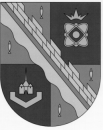 